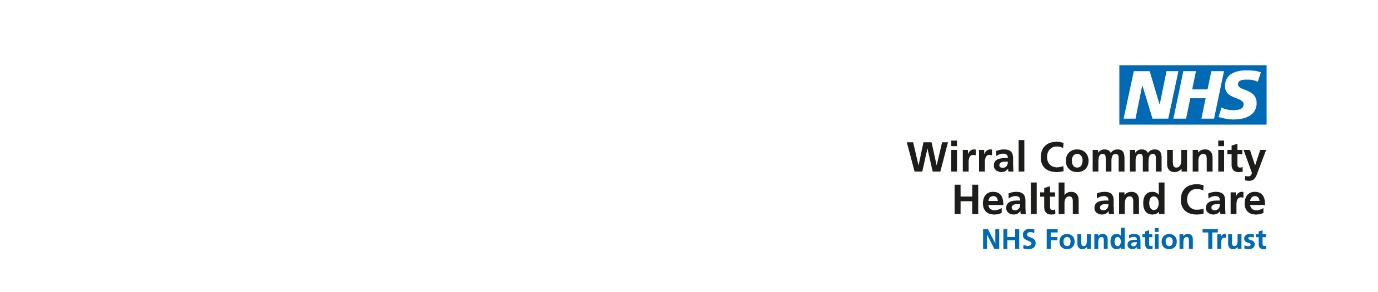 September 2023Children’s Speech and Language Therapy Referral Pack for Primary School SettingsPlease go to the relevant age section of the Speech, Language & Communication (SLC) Developmental Checklist by clicking on the age range below. Check the child’s profile against each box to determine next steps.3 to 3:06 years	23:06 to 4 years	74 to 5 years	135-6 years	196-7 years	247-9 years	309-11 years	35Speech Sounds	40Stammer / Stutter:	42Voice Quality:	43Selective Mutism:	44Neurodevelopmental Diagnostic Pathway for Autism	45Appendix A – Intervention Progress Record	46Appendix Bi – Speech Sound Screen for under 5s	47Appendix Bii – Speech Sound Screen for 5s and over	49Appendix C – Observation Profile – Social Communication	51Appendix D – Referral Form	573 to 3:06 years NEXT STEPSIf there are speech sound concerns, go to the speech section3:06 to 4 years NEXT STEPSIf there are speech sound concerns, go to the speech section4 to 5 years At this stage, children need to listen, understand more, and share their ideas within the classroom. They will use their language skills to help them learn to read.  NEXT STEPSIf there are speech sound concerns, go to the speech section5-6 years At 5 - 6 years, children have good communication skills and are better at using language in different ways e.g., for discussing ideas or giving their opinions. NEXT STEPSIf there are speech sound concerns, go to the speech section6-7 years By 7 years children should have well developed speech, language, and communication skills. NEXT STEPSIf there are speech sound concerns, go to the speech section7-9 years Speech, language, and communication development is a gradual process. Children develop skills at different rates, but beyond 8 years, children will usually: NEXT STEPSIf there are speech sound concerns, go to the speech section9-11 years At this stage, children should have very well-developed speech, language, and communication skills which they can use effectively in their day-to-day activities to support learning. NEXT STEPSIf there are speech sound concerns, go to the speech sectionSpeech SoundsStammer / Stutter:Complete the referral form if any of the following conditions are met:Child frequently stammers/stutters e.g., repetitions, getting stuck, lengthening of sounds.Child is aware/anxious. Parent is concerned or there is a family history of stammering. For further support, please follow this link to the British Stammering Association website: www.stamma.orgVoice Quality:Complete the referral form if any of the following conditions are met:Child / Young Person presents with a hoarse voice.Child / Young Person presents with no voice or periods of no voice. For further support, please follow this link to the British Voice Association website:www.britishvoiceassociation.org.ukSelective Mutism:The Speech and Language Therapist’s role with children who have selective mutism is to carry out assessment to establish whether or not there is an underlying speech, language or communication difficulty.  Once this assessment has been carried out, either intervention is offered to support that specific need, or the episode of care is ended.Selective mutism is a term used to describe children and young people who talk comfortably with some people and in some situations but are silent or unable to talk freely to, or in the presence of other people. Parents and setting staff are in the best position to provide a united, consistent approach with relevant support for the child or young person, to turn the situation around and therefore a referral to the speech and language therapy service may not be necessary.Step 1 – Training. Kent Community Health have given permission for Wirral residents to access their training. Please follow the link below to access the training. This is relevant for parents/carers and setting staff. The accompanying handouts can be downloaded, and the sessions accessed as many times as needed.https://www.kentcht.nhs.uk/childrens-therapies-the-pod/speech-and-language-therapy/selective-mutism/Please note that these videos were developed by the Kent Community Speech and Language Therapy team as part of their pathway and the wider support mentioned in the videos can’t be accessed outside of Kent (i.e., the family support groups). If you have any technical problems, please do not contact Kent – check your local firewall settings, try on a different device, etc.Step 2 – ReferralA referral can be made to speech and language therapy if any of the following conditions are met:You have concerns that the child or young person has additional difficulties with the development of their speech, language, or communication – please refer to the checklists above for the child’s current age – this is evident even with people or in situations where they are comfortable and at ease.Neurodevelopmental Diagnostic Pathway for AutismThe new pre-diagnostic Neurodevelopmental Pathway was launched in November 2021. For all children/young people requiring a diagnostic assessment for autism, schools are now required to refer directly to the 0-19 neurodevelopmental team and no separate SALT referral is required. If you have a child/young person who requires support for social communication difficulties (with no requirement for the Neurodevelopmental Pathway), you should refer into SALT using this referral pack if the referral criteria are met in the checklists above. An observation profile (Appendix C) is required.Appendix A – Intervention Progress Record (See Referral Guide above. To be completed and submitted with referrals for speech, language and/or social communication concerns) e.g., WellComm intervention, Listening for Sounds ProgrammeINCLUDE TRAINING ATTENDEDAppendix Bi – Speech Sound Screen for under 5s 
(See Table A in the Referral Pack. Screen to be completed and submitted with referrals for speech concerns)Child’s name________________________________________   DOB_________________     Show the child each picture. Ideally, they need to say the word without copying you. However, if the child does not know the name, give them a choice, e.g., is it a banana or whistle? Please write, as best you can, in the boxes what the child actually says for each picture, e.g., if child says ‘no’ for nose, write ‘no’. 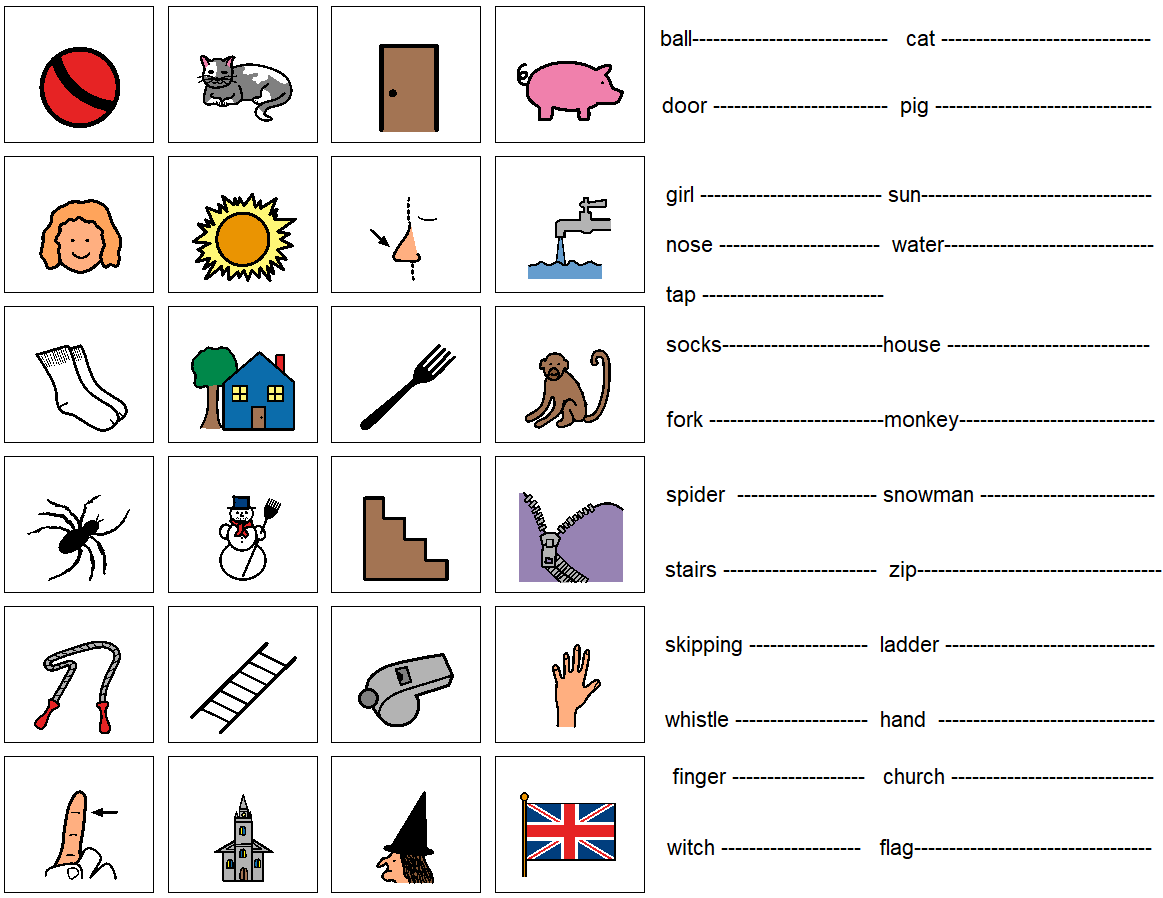 Appendix Bii – Speech Sound Screen for 5s and over 
(See Table A in the Referral Pack. Screen to be completed and submitted with referrals for speech concerns)Child’s name________________________________________   DOB_______________     Date__________________Show the child each picture. Ideally, they need to say the word without copying you. However, if the child does not know the name, give them a choice, e.g., is it a banana or whistle? Please write, as best you can, in the boxes what the child actually says for each picture, e.g., if child says ‘no’ for nose, write ‘no.’ Appendix C – Observation Profile – Social Communication                         Observation Profile – Social CommunicationAppendix D – Referral FormPoints to remember when making a referral to Speech and Language Therapy:The speech and language therapy referral form must be completed in full.Staff supporting the child should have attended relevant training before making a referral (as indicated on the referral form). Free training run by the speech and language therapy service is available for all setting staff. This can be accessed from the universal training offer provided to all settings.Evidence of interventions carried out to support the child’s speech, language and communication need(s) should be attached (Appendix B).Details must be provided about what support is being requested from us over and above the training and current interventions.For children in year 2 and below, all referrals for language and/or social communication concerns must include a full WellComm screen. Referrals will be rejected if WellComm screens are not completed and attached.For children who are presenting with speech sound difficulties, a speech sound screen (Appendix Bi or Bii) should be completed and attached to the referral, and the Listening for Sounds programme carried out with children up to the end of year 1.For children with social communication difficulties, an observation profile must be completed (Appendix C). For further details on referrals for children with significant social communication concerns, see the Neurodevelopmental Pathway, below.If you are unsure whether the child meets the referral criteria, you can phone the department on 0151 514 2334 and book a telephone advice appointment with a speech and language therapist.A referral to audiology would be recommended when there are concerns around a child’s speech, language, or communication development. Settings can advise parent/carers to request a referral via their GP, Health Visitor or School Nurse.Where appropriate, signpost families to relevant local services, such as Children’s Centre groups and Family Toolbox.Paediatric Speech and Language Therapy Referral Form – Under 5 yearsPlease fill in all sections of this referral form. If these are not filled in the referral will be rejected from the service for insufficient information provided. Return via email to wchc.childrenssaltteam@nhs.net or via SystmOne.We cannot accept referral without consent from person with Parental ResponsibilityPaediatric Speech and Language Therapy Referral Form Primary/Secondary SchoolPlease fill in all sections of this referral form. If these are not filled in the referral will be rejected from the service for insufficient information provided. Return to wchc.childrenssaltteam@nhs.net or by post (below)We cannot accept referral without consent from person with Parental Responsibility3 to 3:06 yearsExpected developmentChildren at 3 to 4 years will usually be actively learning language and asking many questions.Provide intervention and monitor.InterventionsReferral potentially required. What the child understandsListens to people talking but can still be easily distracted.Understands instructions with about 3 key words in, e.g., ‘put teddy in the box’ or ‘find a big red ball’.Can follow instructions with 2 parts, e.g., ‘Get your socks and put them in the basket’.Remembers and understands familiar stories.Can understand simple question words like ‘who’ and ‘where.’Can answer simple questions about objects e.g., "which one do we eat with?"Understands the concepts of size e.g., ‘big’ and ‘little.’Understands simple quantities e.g., ‘a little bit,’ ‘a lot,’ ‘more’ Copies what others do instead of listening to the verbal instruction. Isn’t consistently understanding instructions with 3 key words. Gives partial answers to questions. Not consistently understanding everyday concept words.Listening and attention activities WellComm assessment and strategies Blank levels / Elklan Learning through play Learning language and loving it (Hanen) Visual timetable Objects of reference Signs & gestures Nursery rhymes Vocabulary buildingNot consistently understanding 2 key word instructions in a 1:1 situation, including words such as big, little, in, on, under. Is not able to answer simple ‘who?’ ‘What?’ ‘Where?’ questions. Finds it hard to follow simple stories. What the child uses Links words together into sentences, up to 4 or 5 words, e.g., ‘he took my ball’.Uses action words, e.g., ‘run, spill, fall,’ as well as nouns, e.g., ‘dog, car.’Can use simple plurals by adding ‘s’ e.g., ‘shoes’ or ‘horsies.’ Sentences are appropriate and at least 3 – 4 words long but vocabulary may be limited and grammar immature. Small words such as ‘the’ and ‘to’ may be omitted but emerging.Struggles to recall familiar words WellComm assessment and strategies Language through playHanen strategies Signs & gestures Talk for Writing Nursery rhymes Finds it difficult to talk about something that they’ve done recently. Uses words in the wrong order in sentences. Talking limited to 1-2 words together.Communication breaks down due to sentences being inappropriate, echoed or very repetitive. Speech soundsUses the sounds [p, b, m, n, w, t, d] when talking. [f, s, k, g] sounds developing.Familiar people can mostly understand him/her when he/she talks. Can occasionally be difficult for strangers to understand. Sound listening programme. Phonological awareness activities, e.g., rhyming, syllable awareness. Phase 1 phonics Jolly phonics Phase 1 Letters and sounds. Listening walksUnfamiliar people can’t understand speech. Child is not using early sounds [p, b, t, d, m, n] in words. Limited range of sounds used. ‘Favourite’ sound used for many other consonants e.g. [d] or [g] (‘door’→’goor,’ ‘sun’→’ gun,’ ‘shoe’→’gu’) Misses out initial and medial sounds in wordsFinal sounds in words are not present e.g., book→ boo.Distorted vowel soundsSocial communicationHas started to talk to other children as well as to adults. Likes to join in a conversation finds it hard to stay on one topic and not jump from one to another. Is interested in other children’s games and wants to join in with them. Shows concern when another child is hurt or sad. Likes to get adult attention and says things like ‘watch me’Child makes no attempt to interact or communicate.Child echoes sentences.Plays alone and has preference for own company. May not respond to the emotions of others appropriately. May communicate only to request help or express needs.WellComm assessment and strategies Educational play plan Opportunities to mix with other children e.g., attending Children’s Centre, playgroup, nursery etc.Refer to Talking Point website:http://www.talkingpoint.org.ukSocial stories Visual timetableObjects of referencePlays with a limited range of activities. Unusually distressed if there are changes to routine. Lack of interest in playing with people (as expected for their age) Does not respond to name (hearing is good)Prefers no or limited eye-contact.Does not point (following a point or pointing to show)Child scores green on SLC developmental checklist for their age rangeDo not refer, language skills are within normal limits.Child scores yellow on SLC developmental checklist for their age rangeSetting staff should attend relevant training sessions run by the SALT service which provide information and intervention strategies to use in the classroom to support children’s language and communication needs.For children up to the end of year 2: Carry out a full WellComm screen and refer to the Big Book of Ideas for activities to carry out. For all children, refer to the white column which suggests interventions to carry out in the setting / home to support the child’s development.Provide frequent intervention for a minimum of 1 term (ideally three times a week) as well as incorporating strategies used during everyday interactions. Then review progress and check with the referral booklet again.Progress sheets should be completed monthly with details of intervention provided and the child’s response to support (Appendix A) – these will be required if a referral is made.Monitor and re-screen after 6 months of intervention / using strategies - using the WellComm assessment, if appropriate. If the child is still sitting within the yellow column for their current age when re-screened, continue with interventions and re-screen, referring back to the developmental checklist each term. If the child moves into the blue column for their current age when re-screened, refer to SALT, including pre- and post- WellComm screening sheets and intervention progress sheets (Appendix A).
Child scores blue on SLC developmental checklist for their age rangeSetting staff should attend relevant training sessions run by the SALT service which provide information and intervention strategies to use in the setting to support the child’s language and communication needs.For children up to the end of year 2: Carry out a full WellComm screen and refer to the Big Book of Ideas for activities to carry out. For all children, refer to the white column (Appendix A) which suggests interventions to carry out in the setting / at home to support the child’s development.Provide frequent intervention for a minimum of one term (ideally three times a week) as well as incorporating strategies used during everyday interactions. Progress sheets should be completed monthly with details of intervention provided and the child’s response to support (Appendix B) as these will be required if a referral is made.Audiology referral strongly recommended.Review progress after six months and check with the referral booklet again.Refer to SALT if child remains in the blue column when reviewed – including all relevant assessments and intervention paperwork.
NB Refer to Neurodevelopmental Pathway (below), if appropriate, for referral guidance when there are significant social communication concerns3:06 to 4 years Expected development. Children develop skills at different rates, but by 4 years a child usually:Expected development. Children develop skills at different rates, but by 4 years a child usually:Provide intervention and monitorInterventionsReferral potentially required What the child understands Enjoys looking at books with others and listening to stories.Can respond from another room when called.Can understand instructions with about 4 key words in, e.g., ‘put a big brick in teddy’s bag’.Can answer questions about a story with pictures that someone has read to them, e.g. "Where did the bunny go?" Can answer questions that ask ‘why’ something has happened. Can answer simple problem-solving questions, e.g. "What do you do when you're hungry/cold?" Understands simple ‘time’ words, things like ‘yesterday,’ ’lunchtime,’ ‘tonight,’ ‘tomorrow.’ Enjoys looking at books with others and listening to stories.Can respond from another room when called.Can understand instructions with about 4 key words in, e.g., ‘put a big brick in teddy’s bag’.Can answer questions about a story with pictures that someone has read to them, e.g. "Where did the bunny go?" Can answer questions that ask ‘why’ something has happened. Can answer simple problem-solving questions, e.g. "What do you do when you're hungry/cold?" Understands simple ‘time’ words, things like ‘yesterday,’ ’lunchtime,’ ‘tonight,’ ‘tomorrow.’ Isn’t consistently understanding instructions with 4 key words. Gives unusual or no answers to questions.Difficulties with problem solving questions, e.g., ‘why?’ Listening and attention activities WellComm assessment and strategies Blank levels / Elklan Learning through play Learning language and loving it (Hanen) Visual timetable Objects of reference Signs & gestures Nursery rhymesVocabulary building Not consistently understanding 3 key word instructions, including words such as big, little, in, on, under. Is not able to answer simple ‘who?’ ‘what?’ ‘where?’ questionsFinds it hard to follow simple stories read to them.What the child usesCan use sentences that have 5 – 8 words in them, e.g. ‘I want to play with cars.’ Can tell a short story about something that happened e.g., "two boys played with the ball, it went over the fence.” Asks lots of questions using words like ‘what,’ ‘where’ and ‘why.’ Can use future tense, e.g. “I will watch you” and past tense words “I jumped down,” but still makes mistakes such as ‘runned' for ‘ran’ and 'swimmed' for ‘swam.’ Can use sentences that have 5 – 8 words in them, e.g. ‘I want to play with cars.’ Can tell a short story about something that happened e.g., "two boys played with the ball, it went over the fence.” Asks lots of questions using words like ‘what,’ ‘where’ and ‘why.’ Can use future tense, e.g. “I will watch you” and past tense words “I jumped down,” but still makes mistakes such as ‘runned' for ‘ran’ and 'swimmed' for ‘swam.’ Sentences are appropriate and at least 4 – 6 words long but vocabulary may be limited and grammar immature. Small words such as ‘the ‘and ‘to’ may be omitted but emerging. Not linking sentences with joining words, e.g., ‘and’ or ‘because’Struggles to recall familiar words. WellComm assessment and strategiesLanguage through playHanen strategies Signs & gestures Talk for Writing Nursery rhymes Talking limited to 3-4 words together, always omitting small words (e.g., ‘and’, ‘but’) and word endings. Finds it difficult to talk about something that they’ve done recently. Uses words in the wrong order in sentences. Difficulties describing a sequence of events. Repeats back what is said (including questions). Noticeably uses nonspecific words when talking, e.g., ‘thing,’ ‘erm,’ ‘man’ instead of ‘doctor.’ Speech soundsSpeech soundsStrangers are able to understand most of the child’s speech. Child uses sounds [s, f, c/k, and g] in words when they are talking, e.g., says ‘sun’ and ‘car’ as an adult would. Not yet using harder sounds (v, z, sh, ch, j, r, l th and consonant blends.)  Can occasionally be difficult for strangers to understand. Sound listening programme. Phonological awareness activities, e.g., rhyming, syllable awareness. Phase 1 phonics Jolly phonics Phase 1 Letters and sounds.Listening walksNot understood by most people most of the time. Child is not using a range of age-appropriate consonant sounds in words (f, k, s, d, t etc.). Limited range of sounds used. ‘Favourite’ sound used for many other consonants e.g. [d] or [g] (‘door’→’goor,’ ‘sun’→’ gun,’ ‘shoe’→’gu’) Misses out initial and medial sounds in words.Final sounds in words are not present e.g., book→ boo. Distorted vowel sounds.Social communicationSocial communicationLikes to start conversations with a variety of people. Is starting to plan games co-operatively with others. Enjoys make-believe playDifficulty taking turns in conversations. Plays alone or alongside peers. Difficulty with sharingWellComm assessment and strategies Educational play plan Opportunities to mix with other children e.g., attending Children’s Centre, playgroup, etc. Refer to Talking Point website http://www.talkingpoint.org.uk/ Social stories Visual timetable Objects of referencePlays with a limited range of activities. Unusually distressed if there are changes to routine. Lack of interest in playing with people (as expected for their age) Does not respond to name (hearing is good)Prefers no or limited eye contact.Does not point (following a point or pointing to show)Child scores green on SLC developmental checklist for their age rangeDo not refer, language skills are within normal limits.Child scores yellow on SLC developmental checklist for their age rangeSetting staff should attend relevant training sessions run by the SALT service which provide information and intervention strategies to use in the classroom to support children’s language and communication needs.For children up to the end of year 2: Carry out a full WellComm screen and refer to the Big Book of Ideas for activities to carry out. For all children, refer to the white column which suggests interventions to carry out in the setting / home to support the child’s development.Provide frequent intervention for a minimum of 1 term (ideally three times a week) as well as incorporating strategies used during everyday interactions. Then review progress and check with the referral booklet again. Progress sheets should be completed monthly with details of intervention provided and the child’s response to support (Appendix A) – these will be required if a referral is made.Monitor and re-screen after 6 months of intervention / using strategies - using the WellComm assessment, if appropriate. If the child is still sitting within the yellow column for their current age when re-screened, continue with interventions and re-screen, referring back to the developmental checklist each term. If the child moves into the blue column for their current age when re-screened, refer to SALT, including pre- and post- WellComm screening sheets and intervention progress sheets (Appendix A).
Child scores blue on SLC developmental checklist for their age rangeSetting staff should attend relevant training sessions run by the SALT service which provide information and intervention strategies to use in the setting to support the child’s language and communication needs.For children up to the end of year 2: Carry out a full WellComm screen and refer to the Big Book of Ideas for activities to carry out. For all children, refer to the white column which suggests interventions to carry out in the setting / at home to support the child’s development.Provide frequent intervention for a minimum of one term (ideally three times a week) as well as incorporating strategies used during everyday interactions. Progress sheets should be completed monthly with details of intervention provided and the child’s response to support (Appendix A) as these will be required if a referral is made.Audiology referral strongly recommended.Review progress after six months and check with the referral booklet again.Refer to SALT if child remains in the blue column when reviewed – including all relevant assessments and intervention paperwork.
NB Refer to Neurodevelopmental Pathway (below), if appropriate, for referral guidance when there are significant social communication concerns4 to 5 years Expected development Children develop skills at different rates, but by 5 years children usually:Provide intervention and monitorInterventionsReferral potentially requiredWhat the child understands Can listen and follow instructions without having to stop what they are doing. Can listen to and understand simple stories that have no pictures. Can follow 3-part instructions such as "find your crayons, draw a picture and give it to Grandma”.Can understand words that describe sequences e.g., “first we are going to the shop, next we will play in the park.”Can understand position words, e.g., ‘behind,’ ‘in front,’ ‘above’ and ‘below.’Can understand words that describe things, e.g., soft, hard, smooth. Always the last child to respond to group instructions. Can follow 2 parts of a 3-part instruction. Has difficulty sequencing 3 pictures to form a simple, familiar story.Difficulty with concepts of time and position Listening and attention activities WellComm assessment and strategies Blank levels Learning through play Learning language and loving it (Hanen) Visual timetableObjects of reference Signs & gesturesNursery rhymesVocabulary building Unable to follow group instructions. Unable to follow instructions with 3 key words e.g., 'put the big brick in the box'. Only able to follow one element of a longer instruction. What the child usesCan talk about things that have already happened or will happen in the future with a good understanding of time, e.g., ‘yesterday we went to visit Auntie Jan.’ Can use long and detailed sentences e.g. “We went to the park, but we came home because Joe hurt himself.” However, they may still have some difficulties with grammar. E.g., saying 'sheeps' instead of 'sheep' or 'goed' instead of 'went.’Can describe objects and events with lots of detail. Can talk about imaginary conditions and says things like "I hope....” Not using time vocabulary. Using shorter but well-formed sentences, with inconsistent use of joining words (and, because, but, so etc.)Has a basic rather than varied vocabulary. WellComm assessment and strategiesLanguage through play Hanen strategies Signs & gestures Talk for Writing Nursery rhymes Difficulties describing a sequence of events and using joining words such as ‘and’ or ‘but.’ (e.g., I went to the zoo and saw an elephant). Unusual word order in sentences. Immature sentence structure e.g., missing out some words - 'me kick ball goal'. Noticeably uses nonspecific words when talking e.g., ‘thing,’ ‘erm,’ ‘man’ instead of ‘doctor.’Speech soundsUses many sounds effectively now but may still make errors for sounds i.e. [l, sh, ch, j, r] and all consonant blends such as [sc, fl, cr, str, spl]. During this period [s]-blends will develop.Consonant blends are emerging but not used consistently e.g., may be able to say ‘spoon’ but not ‘slide – lide’Sound listening programme. Phonological awareness, e.g., rhyming, syllable awareness. Phase 1 phonics Jolly phonics Phase 1 Letters and sounds.Listening walksSpeech is difficult to understand. Sounds, e.g. [t, d, k, g, f, s] not yet used correctly, e.g., replaced by other sounds or omitted. Distorted vowel sounds. Social communicationCan communicate easily with familiar adults and with other children. Has friends that she/he chooses himself/herselfCan take turns in longer conversations and stay on the same topic. Can plan construction and make-believe play with other children, e.g., building a Lego model. Difficulty taking turns in conversations.Difficulty initiating and joining in play with peers.Dominates conversation and often relates topic back to own particular interests.Rigid play skills, difficulty differentiating between imagination and reality. Difficulty with sharing toys. WellComm assessment and strategies Educational play plan Opportunities to mix with other children. Refer to Talking Point website http://www.talkingpoint.org.ukVisual timetable Social stories Often talks for long periods of time about the same subject.No or limited interaction with peers.Often inappropriate communication in social situations.Lack of interest in playing with people (as expected for their age).Does not respond to name (hearing is good).Prefers no or limited eye contact.Does not point (following a point or pointing to show).Child scores green on SLC developmental checklist for their age rangeDo not refer, language skills are within normal limits.Child scores yellow on SLC developmental checklist for their age rangeSetting staff should attend relevant training sessions run by the SALT service which provide information and intervention strategies to use in the classroom to support children’s language and communication needs.For children up to the end of year 2: Carry out a full WellComm screen and refer to the Big Book of Ideas for activities to carry out. For all children, refer to the white column which suggests interventions to carry out in the setting / home to support the child’s development.Provide frequent intervention for a minimum of 1 term (ideally three times a week) as well as incorporating strategies used during everyday interactions. Then review progress and check with the referral booklet again. Progress sheets should be completed monthly with details of intervention provided and the child’s response to support (Appendix A) – these will be required if a referral is made.Monitor and re-screen after 6 months of intervention / using strategies - using the WellComm assessment, if appropriate. If the child is still sitting within the yellow column for their current age when re-screened, continue with interventions and re-screen, referring back to the developmental checklist each term. If the child moves into the blue column for their current age when re-screened, refer to SALT, including pre- and post- WellComm screening sheets and intervention progress sheets (Appendix A).
Child scores blue on SLC developmental checklist for their age rangeSetting staff should attend relevant training sessions run by the SALT service which provide information and intervention strategies to use in the setting to support the child’s language and communication needs.For children up to the end of year 2: Carry out a full WellComm screen and refer to the Big Book of Ideas for activities to carry out. For all children, refer to the white column which suggests interventions to carry out in the setting / at home to support the child’s development.Provide frequent intervention for a minimum of one term (ideally three times a week) as well as incorporating strategies used during everyday interactions. Progress sheets should be completed monthly with details of intervention provided and the child’s response to support (Appendix A) as these will be required if a referral is made.Audiology referral strongly recommended.Review progress after six months and check with the referral booklet again.Refer to SALT if child remains in the blue column when reviewed – including all relevant assessments and intervention paperwork.
NB Refer to Neurodevelopmental Pathway (below), if appropriate, for referral guidance when there are significant social communication concerns5-6 years Expected development Provide intervention and monitorInterventionsReferral potentially requiredWhat the child understands Can listen and follow instructions without having to stop what she/he is doing. Can follow instructions that have lots of steps to them e.g., “put your toys away, get your coat and bag and sit on the carpet.” Can listen to longer stories and remember some information from previous days if a story is told over several days. Can understand words that describe sequences e.g., “first we are going to the shop, next we will play in the park.” Need to gain child’s attention before giving an instruction. Finds it hard to understand language about things in the past or future. Finds it hard to understand sequential vocabulary, e.g., first, next, before, after. Listening and attention activities WellComm assessment and strategies Blank levels / Elklan Vocabulary building Comprehension monitoring Visual aids Learning Language and Loving It Only able to follow short instructions, e.g., ‘put your pencil in your tray.’Can only understand concrete questions that are in the ‘here and now’ or within their experience.Not understanding when language relates to previous information given or not in context.Struggling to learn in school with no other explanation. What the child usesDescribe objects and events with lots of detail. Can make up stories that have more detail in them, although the order can get a little bit muddled. Asks lots of questions to find out about things, e.g., ‘how?’ and ‘why?’ Is learning new words and tries to use them in the right way, e.g., ‘we learned about graphs at school today, mummy.’Doesn't include detailed information when they are describing things.Finds it hard to make up stories. Immature use of grammar such as ‘he/she,’ verb tenses.Has a basic rather than varied vocabulary. WellComm assessment and strategies Hanen Narrative activities, e.g., Talk for writingUses short sentences, often with words missing or in the wrong order.Noticeably uses nonspecific words when talking, e.g., ‘thing,’ ‘erm,’ ‘man’ instead of ‘doctor’Speech soundsSpeech intelligible - may still make errors for sounds i.e. [sh, ch, j, r] and blends such as [fl, cr, str, spl]. May have difficulty producing multisyllabic words, e.g., hospital.[l] not established in speechSound listening programme (if child retains errors with earlier sounds, e.g. [p, t, k, g, f, s]) PhonicsPhonological awareness, e.g., rhyming, syllable awarenessChild not using initial consonant sounds expected for their age (see previous)Child omitting many medial / final consonants. Distorted vowel sounds.Social communicationCan communicate easily with familiar adults and with other children.Can take turns to talk in conversation with only one other person or in a group. Can tell and understand jokes. Finds it difficult to communicate with other children or familiar adults. Finds it difficult to make and keep friends. Doesn’t seem to know how to mix or socialise with peers. Literal understanding of language. Difficulty understanding basic humour such as slapstick and ‘Christmas cracker jokes.’WellComm assessment and strategies Educational play plan Opportunities to mix with other children. Refer to Talking Point website http://www.talkingpoint.org.uk/Visual timetable Social stories Often talks for long periods of time about the same subject.No or limited interaction with peers.Often inappropriate communication in social situations.Lack of interest in playing with people (as expected for their age).Does not respond to name (hearing is good).Preference for no or limited eye contactAssessment required for referral process to paediatrician – see Neurodevelopmental Pathway process.Child scores green on SLC developmental checklist for their age rangeDo not refer, language skills are within normal limits.Child scores yellow on SLC developmental checklist for their age rangeSetting staff should attend relevant training sessions run by the SALT service which provide information and intervention strategies to use in the classroom to support children’s language and communication needs.For children up to the end of year 2: Carry out a full WellComm screen and refer to the Big Book of Ideas for activities to carry out. For all children, refer to the white column which suggests interventions to carry out in the setting / home to support the child’s development.Provide frequent intervention for a minimum of 1 term (ideally three times a week) as well as incorporating strategies used during everyday interactions. Then review progress and check with the referral booklet again. Progress sheets should be completed monthly with details of intervention provided and the child’s response to support (Appendix A) – these will be required if a referral is made.Monitor and re-screen after 6 months of intervention / using strategies - using the WellComm assessment, if appropriate. If the child is still sitting within the yellow column for their current age when re-screened, continue with interventions and re-screen, referring back to the developmental checklist each term. If the child moves into the blue column for their current age when re-screened, refer to SALT, including pre- and post- WellComm screening sheets and intervention progress sheets (Appendix A).Child scores blue on SLC developmental checklist for their age rangeSetting staff should attend relevant training sessions run by the SALT service which provide information and intervention strategies to use in the setting to support the child’s language and communication needs.For children up to the end of year 2: Carry out a full WellComm screen and refer to the Big Book of Ideas for activities to carry out. For all children, refer to the white column which suggests interventions to carry out in the setting / at home to support the child’s development.Provide frequent intervention for a minimum of one term (ideally three times a week) as well as incorporating strategies used during everyday interactions. Progress sheets should be completed monthly with details of intervention provided and the child’s response to support (Appendix A) as these will be required if a referral is made.Audiology referral strongly recommended.Review progress after six months and check with the referral booklet again.Refer to SALT if child remains in the blue column when reviewed – including all relevant assessments and intervention paperwork.
NB Refer to Neurodevelopmental Pathway (below), if appropriate, for referral guidance when there are significant social communication concerns 6-7 yearsExpected development Provide intervention and monitorInterventionsReferral potentially requiredWhat the child understands Can follow instructions that have lots of steps to them e.g., “put your toys back in the cupboard, go upstairs and find your swimming things.” Can understand passive sentences, e.g., ‘the boy was chased by the girl.’ Can understand more complicated size concepts such as ‘medium’ and ‘large.’  Know that the same word can mean two things (e.g., 'orange' the fruit and 'orange' the colour). Understand the language used to describe cause and effect, e.g., ‘if you leave the ice out, then it will melt.’Struggles to follow instructions that have lots of steps in them. Finds it difficult to follow instructions in the passive form.Needs support to develop their understanding of new and topic vocabulary.Needs support to develop problem-solving skills.Struggles to understand phrases that can mean more than one thing, e.g., “pull your socks up.” WellComm assessment and strategies Blank levelsComprehension monitoring Vocabulary building Visual Aids Only able to follow short instructions, ‘put your pencil in your tray.’Is unable to respond appropriately to a range of problem-solving question types, e.g., ‘what can...?,’ ‘why? ‘how?’ Not understanding when language relates to previous information given or not in context.Struggling to learn in school with no other explanation.What the child usesUses long sentences that are grammatically correct e.g. “I’m going to the cinema because the new Toy Story is on.” Will ask questions to get more information if they need to Use language to make up imaginative stories, which are easy to follow. Can use words like ‘so’ and ‘then’ to join their sentences, e.g. “It’s my birthday so I’m staying up late.” Makes some grammatical errors when talking, e.g., doesn’t use past tense ‘ed.’ Needs support to develop storiesWellComm assessment and strategies Blank levels Blooms questioning Twinkl resources Narrative Vocabulary developmentChild doesn't talk in sentences or their sentences sound very immature. Uses short sentences, often with words missing or in the wrong order. Noticeably uses nonspecific words when talking, e.g., ‘thing,’ ‘erm,’ ‘man’ instead of ‘doctor’Speech soundsSpeech is clear, with most sounds developed by the end of this stage.Later sounds to develop include [r], or omission of sounds in complex blends (e.g., “spash” for ‘splash’) [sh, ch, j] and [l]-blends still developing  Phonological awareness activities, e.g., rhyming, syllable awareness.PhonicsSpeech is difficult to understand.Not using sounds expected at earlier ageSocial communication Can use language for different purposes, e.g., to persuade, negotiate or question. Can take turns to talk in a conversation in a small group, or when talking to just one person. Can use words to say they are unhappy, rather than tantrums or aggression, e.g. “That’s mine, I want it!” Can tell and understand jokes Struggling to make and keep friends. Not able to mix with peers. Child may be becoming more isolated.Struggles to join in conversations in small groups.Difficulty regulating own emotions and responding appropriately to the emotions of others.Literal understanding of language. Difficulty understanding basic humour such as slapstick and ‘Christmas cracker jokes.’ WellComm assessment and strategies Educational play plan Opportunities to mix with other children. Refer to Talking Point website http://www.talkingpoint.org.uk/Visual timetable Social stories Often talks for long periods of time about the same subject.No or limited interaction with peers.Often inappropriate communication in social situations.Lack of interest in playing with others (as expected for their age).Does not respond to name (hearing is good).Preference for no or limited eye contactAssessment required for referral process to paediatrician – see Neurodevelopmental Pathway process.Child scores green on SLC developmental checklist for their age rangeDo not refer, language skills are within normal limits.Child scores yellow on SLC developmental checklist for their age rangeSetting staff should attend relevant training sessions run by the SALT service which provide information and intervention strategies to use in the classroom to support children’s language and communication needs.For children up to the end of year 2: Conduct a full WellComm screen and refer to the Big Book of Ideas for activities to carry out. For all children, refer to the white column which suggests interventions to carry out in the setting / home to support the child’s development.Provide frequent intervention for a minimum of 1 term (ideally three times a week) as well as incorporating strategies used during everyday interactions. Then review progress and check with the referral booklet again. Progress sheets should be completed monthly with details of intervention provided and the child’s response to support (Appendix A) – these will be required if a referral is made.Monitor and re-screen after 6 months of intervention / using strategies - using the WellComm assessment, if appropriate. If the child is still sitting within the yellow column for their current age when re-screened, continue with interventions and re-screen, referring back to the developmental checklist each term. If the child moves into the blue column for their current age when re-screened, refer to SALT, including pre- and post- WellComm screening sheets and intervention progress sheets (Appendix A).
Child scores blue on SLC developmental checklist for their age rangeSetting staff should attend relevant training sessions run by the SALT service which provide information and intervention strategies to use in the setting to support the child’s language and communication needs.For children up to the end of year 2: Conduct a full WellComm screen and refer to the Big Book of Ideas for activities to carry out. For all children, refer to the white column which suggests interventions to carry out in the setting / at home to support the child’s development.Provide frequent intervention for a minimum of one term (ideally three times a week) as well as incorporating strategies used during everyday interactions. Progress sheets should be completed monthly with details of intervention provided and the child’s response to support (Appendix A) as these will be required if a referral is made.Audiology referral strongly recommended.Review progress after six months and check with the referral booklet again.Refer to SALT if child remains in the blue column when reviewed – including all relevant assessments and intervention paperwork.
NB Refer to Neurodevelopmental Pathway (below), if appropriate, for referral guidance when there are significant social communication concerns7-9 years Expected development Provide intervention and monitorInterventionsReferral potentially requiredWhat the child understands Child knows when they haven’t understood and will ask for more information. Can understand complicated vocabulary, e.g., words that compare things, ‘it was earlier than yesterday.’ Can understand things that have to be worked out when the answer isn’t obvious or when someone says one thing but means something else. E.g., they know that ‘There’s a lot of noise in here’ means ‘be quiet!’ Struggles to join in group conversations because there is too much language. Finds it hard to learn and understand the meanings of words. Comprehension monitoringBlank levelsVisual AidsSimplifying instructionsOne-page profilesPre-teachingVocabulary buildingBlooms questionsDifficulty understanding instructions given in lessons. Is unable to respond appropriately to a range of problem-solving question types, e.g., ‘what can...?’ ‘why? ‘how?’ Not understanding when language relates to previous information given or not in context. Struggling to learn in school with no other explanation.What the child uses Can use long and complicated sentences e.g. “I liked our trip, even though it was tiring, because the museum was so interesting.” Is good at telling how to do things, e.g., explaining the rules of a new game. Uses complicated word endings and grammar, e.g., past tense ‘ran’ or ‘wrote’ and plurals ‘feet’ or ‘women.’ Can make up a complicated story that has lots of information about the characters and what happened. Use language to predict and draw conclusions. May find it hard to make up stories - in their written work as well as talking.Finds it hard to make predictions. Not using irregular grammar such as past tenses, e.g., ‘ran, drove.’ Blank levels Blooms questioning Twinkl resources NarrativeVocabulary developmentDoesn't use long, complex sentences when talking. Grammar is very immature for age.Stories and explanations are muddled, making them difficult to follow. Noticeably uses nonspecific words when talking, e.g., ‘thing,’ ‘erm,’ ‘man’ instead of ‘doctor.’ Speech sounds Speech sounds should be almost mature. Speech sounds should be almost mature. Not using [r] sound by 7:06 yearsUses a lateral sound (like Welsh ‘ll’ sound in e.g., Llangollen) to replace [s], and child is motivated to change it. Social communication Can start up a conversation with adults and children they don’t know. Knows about the rules of conversations, e.g., they look at the listener to check they have understood and are interested. Is able to keep a conversation going by giving reasons and explaining choices. Knows that other people can have a different point of view and can show whether they agree or disagree. Can start up a conversation with adults and children they don’t know. Knows about the rules of conversations, e.g., they look at the listener to check they have understood and are interested. Is able to keep a conversation going by giving reasons and explaining choices. Knows that other people can have a different point of view and can show whether they agree or disagree. Doesn't seem to follow conversational rules, e.g., looking at the person they are talking to, to make sure they understand. Difficulty in maintaining a conversation or talks about topics of own particular interest.Difficulty suggesting what someone else might be thinking, saying, or feeling. Literal understanding of language. Lego therapyEducational social skills groups.Refer to Talking Point website www.talkingpoint.org.uk Visual Aids Team building activities. Forest schools Lunchtime activities setting basedLego therapyEducational social skills groups.Refer to Talking Point website www.talkingpoint.org.uk Visual Aids Team building activities. Forest schools Lunchtime activities setting basedOften talks for long periods of time about the same subject.No or limited interaction with peers.Often inappropriate communication in social situations.Lack of interest in playing or interacting with others (as expected for their age).Does not respond to name (hearing is good).Prefers no or limited eye contact.Assessment required for referral process to paediatrician – see Neurodevelopmental Pathway process.Child scores green on SLC developmental checklist for their age rangeDo not refer, language skills are within normal limits.Child scores yellow on SLC developmental checklist for their age rangeSetting staff should attend relevant training sessions run by the SALT service which provide information and intervention strategies to use in the classroom to support children’s language and communication needs.For all children, refer to the white column which suggests interventions to carry out in the setting / home to support the child’s development.Provide frequent intervention for a minimum of 1 term (ideally three times a week) as well as incorporating strategies used during everyday interactions. Then review progress and check with the referral booklet again. Progress sheets should be completed monthly with details of intervention provided and the child’s response to support (Appendix A) – these will be required if a referral is made.Monitor and re-screen after 6 months of intervention / using strategies - using the WellComm assessment, if appropriate. If the child is still sitting within the yellow column for their current age when re-screened, continue with interventions and re-screen, referring back to the developmental checklist each term. If the child moves into the blue column for their current age when re-screened, refer to SALT, including pre- and post- WellComm screening sheets and intervention progress sheets (Appendix A).
Child scores blue on SLC developmental checklist for their age rangeSetting staff should attend relevant training sessions run by the SALT service which provide information and intervention strategies to use in the setting to support the child’s language and communication needs.For all children, refer to the white column which suggests interventions to carry out in the setting / at home to support the child’s development.Provide frequent intervention for a minimum of one term (ideally three times a week) as well as incorporating strategies used during everyday interactions. Progress sheets should be completed monthly with details of intervention provided and the child’s response to support (Appendix A) as these will be required if a referral is made.Audiology referral strongly recommended.Review progress after six months and check with the referral booklet again.Refer to SALT if child remains in the blue column when reviewed – including all relevant assessments and intervention paperwork.
NB Refer to Neurodevelopmental Pathway (below), if appropriate, for referral guidance when there are significant social communication concerns 9-11 yearsExpected development Monitor InterventionsReferral potentially requiredWhat the child understands Can follow long instructions that have new information in them e.g. ‘Can you find the stripey bag in the top of my wardrobe and put it in the big cupboard in the utility room please?’Understands what certain sayings mean, e.g., ‘you can’t have your cake and eat it.’Understands there are different types of questions, e.g., open questions like ‘tell me about your day’ and rhetorical questions that make a point but don’t need an answer e.g., ‘am I talking to myself today?Better at understanding individual instructions than group instructions.Difficulty learning new words. Comprehension monitoringBlank levelsVisual AidsSimplifying instructionsOne-page profilesPre-teaching Vocabulary buildingBlooms questionsFinds long and complicated instructions, or instructions with new information in, hard to understand.Struggling to learn at school with no other explanation.What the child usesCan make up a complicated story that has lots of information about the characters and what happened. Talks in long and complicated sentences, e.g. ‘I will come with you only because it means you will stop going on at me.’Sentences normally have between 8 and 10 words but can often be much longer.May use complicated words to join sentences together, e.g., ‘meanwhile’ or therefore.’ Takes a long time to think what they are going to say or write.Has difficulty sequencing their ideas in the right order.Finds it difficult to make up complicated stories that have lots of information in them.Has difficulty giving specific answers or explanations. Vocabulary developmentBlank levels Blooms questioning Twinkl resources Narrative Vocabulary development Doesn't talk in long and complicated sentences.Information is muddled. Noticeably uses nonspecific words when talking, e.g., ‘thing,’ ‘erm,’ ‘man’ instead of ‘doctor’ Social communicationUses different language depending on who they are with, e.g., they use a more formal style with their teacher style at home. Knows when other people haven’t understood them and then tries to help, e.g., by giving them more information or saying it in a different way and a relaxedIsn't able to change the style of the way they talk and talks to teachers and friends in the same way.Has difficulty taking turns in conversations.Finds it hard to join in group conversations.Finds it difficult to understand language where the meaning is implied.Takes things too literally. E.g., “I’ll be back in a minute.” Lego therapyEducational social skills groups.Refer to: Talking Point website www.talkingpoint.org.uk Visual Aids Team building activities. Forest schools Lunchtime activities setting basedOften talks for long periods of time about the same subject.No or limited interaction with peers.Often inappropriate communication in social situations.Lack of interest in interacting or playing with people (as expected for their age).Does not respond to name (hearing is good).Prefers no or limited eye contact.Assessment required for referral process to paediatrician – see Neurodevelopmental Pathway process.Child scores green on SLC developmental checklist for their age rangeDo not refer, language skills are within normal limits.Child scores yellow on SLC developmental checklist for their age rangeSetting staff should attend relevant training sessions run by the SALT service which provide information and intervention strategies to use in the classroom to support children’s language and communication needs.For all children, refer to the white column which suggests interventions to carry out in the setting / home to support the child’s development.Provide frequent intervention for a minimum of 1 term (ideally three times a week) as well as incorporating strategies used during everyday interactions. Then review progress and check with the referral booklet again. Progress sheets should be completed monthly with details of intervention provided and the child’s response to support (Appendix A) – these will be required if a referral is made.Monitor and re-screen after 6 months of intervention / using strategies - using the WellComm assessment, if appropriate. If the child is still sitting within the yellow column for their current age when re-screened, continue with interventions and re-screen, referring back to the developmental checklist each term. If the child moves into the blue column for their current age when re-screened, refer to SALT, including pre- and post- WellComm screening sheets and intervention progress sheets (Appendix A).
Child scores blue on SLC developmental checklist for their age rangeSetting staff should attend relevant training sessions run by the SALT service which provide information and intervention strategies to use in the setting to support the child’s language and communication needs.For all children, refer to the white column which suggests interventions to carry out in the setting / at home to support the child’s development.Provide frequent intervention for a minimum of one term (ideally three times a week) as well as incorporating strategies used during everyday interactions. Progress sheets should be completed monthly with details of intervention provided and the child’s response to support (Appendix A) as these will be required if a referral is made.Audiology referral strongly recommended.Review progress after six months and check with the referral booklet again.Refer to SALT if child remains in the blue column when reviewed – including all relevant assessments and intervention paperwork.
NB Refer to Neurodevelopmental Pathway (below), if appropriate, for referral guidance when there are social communication concerns that may benefit from a diagnostic autism assessmentIf you have concerns about a child’s speech sounds:Complete the speech sound screen (Appendix Bi for children under 5 years or Bii for children aged 5 and over).After completing the speech sound screen, refer to the developmental checklist. Go to the child’s age and consider whether they fall into the green, yellow, or blue section.Then return to this table and follow the guidance in the relevant section below.If you have concerns about a child’s speech sounds:Complete the speech sound screen (Appendix Bi for children under 5 years or Bii for children aged 5 and over).After completing the speech sound screen, refer to the developmental checklist. Go to the child’s age and consider whether they fall into the green, yellow, or blue section.Then return to this table and follow the guidance in the relevant section below.Child scores green on SLC developmental checklist for their age rangeDo not refer, speech sound skills are within normal limits.Child scores yellow on SLC developmental checklist for their age rangeSetting to complete Listening for Sounds Programme (for children up to the end of year 1) / phonological awareness activities over a half term / 3 months. Key worker/s of children up to F2/Y1 to attend the ‘Supporting children with speech sound difficulties’ training run by the SALT service. This training covers the Listening for Sounds Programme as well as general advice and strategies to support speech sound development.Audiology referral strongly recommended. After carrying out the Listening for Sounds Programme / phonological awareness intervention, monitor and repeat the speech sound screen (Appendix Bi/Bii) after 3 months. 
1. If the child is still sitting within the yellow column for their current age when re-screened, continue with the Listening for Sounds Programme / phonological awareness intervention and re-screen, referring back to the developmental checklist each half term. 
2. If the child moves into the blue column for their current age when re-screened, refer to SALT, including copies of the speech sound screens completed and details of intervention carried out. Continue to carry out the Listening for Sounds Programme / phonological awareness intervention.
Child scores blue on SLC developmental checklist for their age rangeSetting to carry out Listening for Sounds Programme (for children up to the end of year 1) / phonological awareness activities. Key worker/s to attend the ‘Supporting children with speech sound difficulties’ training run by the SALT service. This training covers the Listening for Sounds Programme as well as general advice and strategies to support speech sound development.Audiology referral strongly recommended.Refer to SALT, including copies of the speech sound screens completed and details of intervention carried out. Continue to carry out the Listening for Sounds Programme / phonological awareness intervention.DateIntervention / training attended, Comments/Observation description (monthly summary)e.g., Oct 2022‘Supporting children with speech sound difficulties.’Listening for Sounds programme2 staff attended training.Carried out Stage One and Two activities – Child X still needs support to identify a sound from a choice of 2 soundsDate of 1st ScreenDate of 2nd ScreenDate of 1st ScreenDate of 2nd Screenballcatdoorpiggirlsunnosewatertapsockshouseforkmonkeyspidersnowmanstairszipskippingladderwhistlehandfingerscatpiggirltapwatersunmonkeyspidersnowmanskipping ropezipladderhandfingerthumbsharkchocolateteacherjellyplantglassessleeprabbitbrushfrogtrainstrawberrybutterflyambulancecrocodilesprayelephantqueen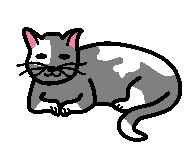 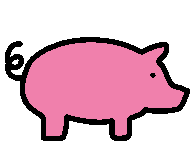 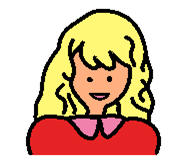 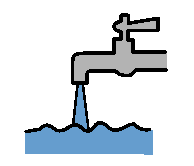 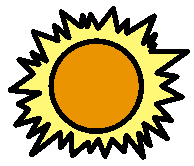 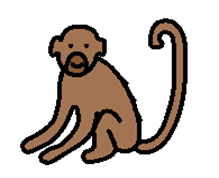 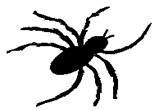 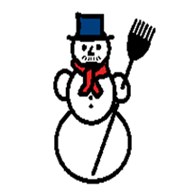 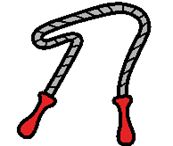 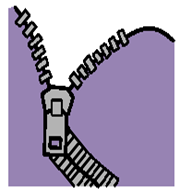 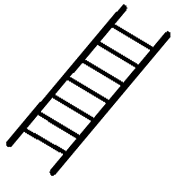 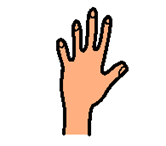 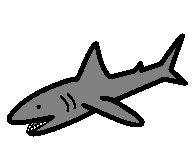 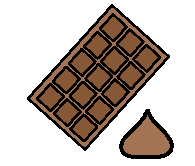 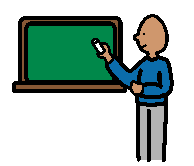 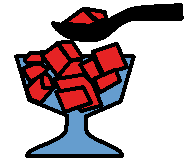 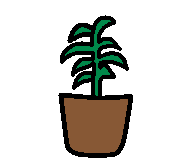 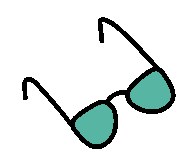 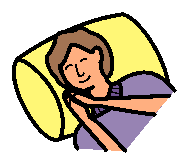 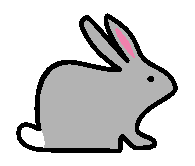 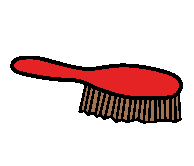 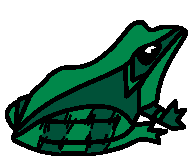 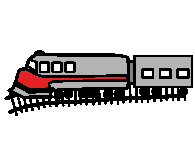 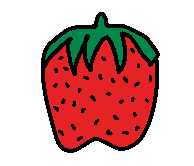 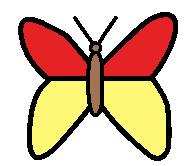 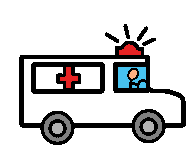 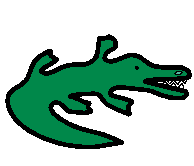 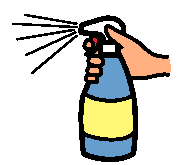 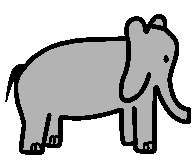 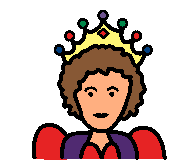 Part 1: Teacher/SENCO to complete.Give a brief “word picture” of the child within the class.Note strengths as well as difficulties and describe any social communication characteristics observed.Part 2: Observed Behaviours in School Teacher/SENCO to complete.Key:	1	No cause for concern	2	Mild cause for concern	3	Moderate cause for concern	4	Serious cause for concern	5	Great cause for concern(If a concern is noted you MUST provide an example in the Comments)Section 1 - Parents.Personal DetailsChild’s Name: _____________________________________________________________________Date of Birth:  ___________________      NHS No. _______________________________________Address: ______________________________________________________________________________________________________________  Postcode: __________________________________Telephone Home:  ________________________	:  ________________________________Email address: __________________________________________________School/Setting attending: __________________________________________________________Parent/Carer name/s: ______________________________________________________________Who has parental responsibility _____________________________________________________Is the child currently a family member of the armed forces, reservist, or veteran?	Yes     No    Section 1 - Parents.Personal DetailsChild’s Name: _____________________________________________________________________Date of Birth:  ___________________      NHS No. _______________________________________Address: ______________________________________________________________________________________________________________  Postcode: __________________________________Telephone Home:  ________________________	:  ________________________________Email address: __________________________________________________School/Setting attending: __________________________________________________________Parent/Carer name/s: ______________________________________________________________Who has parental responsibility _____________________________________________________Is the child currently a family member of the armed forces, reservist, or veteran?	Yes     No    Section 1 - Parents.Personal DetailsChild’s Name: _____________________________________________________________________Date of Birth:  ___________________      NHS No. _______________________________________Address: ______________________________________________________________________________________________________________  Postcode: __________________________________Telephone Home:  ________________________	:  ________________________________Email address: __________________________________________________School/Setting attending: __________________________________________________________Parent/Carer name/s: ______________________________________________________________Who has parental responsibility _____________________________________________________Is the child currently a family member of the armed forces, reservist, or veteran?	Yes     No    Section 2 Other Professionals InvolvedGP: ________________________  Address: ____________________________________________Are there any safeguarding issues? Yes     No    If yes, what provision is currently in place for this, e.g. LAC, Child and Family, Child Protection, etc. ______________________________________________________________________________Social worker’s name, base and contact number: _______________________________________ _________________________________________________________________________________Section 2 Other Professionals InvolvedGP: ________________________  Address: ____________________________________________Are there any safeguarding issues? Yes     No    If yes, what provision is currently in place for this, e.g. LAC, Child and Family, Child Protection, etc. ______________________________________________________________________________Social worker’s name, base and contact number: _______________________________________ _________________________________________________________________________________Section 2 Other Professionals InvolvedGP: ________________________  Address: ____________________________________________Are there any safeguarding issues? Yes     No    If yes, what provision is currently in place for this, e.g. LAC, Child and Family, Child Protection, etc. ______________________________________________________________________________Social worker’s name, base and contact number: _______________________________________ _________________________________________________________________________________Reason for ReferralPlease comment on the child’s ability in all the sections below if there are concerns. Reason for ReferralPlease comment on the child’s ability in all the sections below if there are concerns. Reason for ReferralPlease comment on the child’s ability in all the sections below if there are concerns. Previous SLT/Audiology inputHas the child ever been referred to/seen by a Speech & Language before:     Yes     No   If yes, state when and reason:  _______________________________________________________What was the outcome? _____________________________________________________________Has the child’s hearing been assessed (excluding birth check?)  Yes     No    If yes, when? ______________ What were the results? ____________________________________Previous SLT/Audiology inputHas the child ever been referred to/seen by a Speech & Language before:     Yes     No   If yes, state when and reason:  _______________________________________________________What was the outcome? _____________________________________________________________Has the child’s hearing been assessed (excluding birth check?)  Yes     No    If yes, when? ______________ What were the results? ____________________________________Previous SLT/Audiology inputHas the child ever been referred to/seen by a Speech & Language before:     Yes     No   If yes, state when and reason:  _______________________________________________________What was the outcome? _____________________________________________________________Has the child’s hearing been assessed (excluding birth check?)  Yes     No    If yes, when? ______________ What were the results? ____________________________________CommunicationDoes the child use other methods of communication e.g., signing, gesture? __________________________________________________________________________________Is English an additional language        Yes 	 No Would an interpreter be required? Yes 	 No If yes, what is language and language level like in first language?__________________________________________________________________________________CommunicationDoes the child use other methods of communication e.g., signing, gesture? __________________________________________________________________________________Is English an additional language        Yes 	 No Would an interpreter be required? Yes 	 No If yes, what is language and language level like in first language?__________________________________________________________________________________CommunicationDoes the child use other methods of communication e.g., signing, gesture? __________________________________________________________________________________Is English an additional language        Yes 	 No Would an interpreter be required? Yes 	 No If yes, what is language and language level like in first language?__________________________________________________________________________________Educational InformationDoes the child have an Education Health Care Plan? Yes     No    If yes, provide EHCP Co-ordinator’s name: ______________________________________________Does the child have an Additional Support Plan? Yes     No    If yes, give details: __________________________________________________________________Does the child receive any other additional support in school? Yes     No    If yes, give details: __________________________________________________________________Educational InformationDoes the child have an Education Health Care Plan? Yes     No    If yes, provide EHCP Co-ordinator’s name: ______________________________________________Does the child have an Additional Support Plan? Yes     No    If yes, give details: __________________________________________________________________Does the child receive any other additional support in school? Yes     No    If yes, give details: __________________________________________________________________Educational InformationDoes the child have an Education Health Care Plan? Yes     No    If yes, provide EHCP Co-ordinator’s name: ______________________________________________Does the child have an Additional Support Plan? Yes     No    If yes, give details: __________________________________________________________________Does the child receive any other additional support in school? Yes     No    If yes, give details: __________________________________________________________________Pre-referral Screening required – refer to referral guide and bookletPre-referral Screening required – refer to referral guide and bookletPre-referral Screening required – refer to referral guide and bookletWellComm screen carried outYes	No	Please see referral guide before submitting your referral WellComm score sheets attached to referral.Yes	No	 Please see referral guide before submitting your referral WellComm intervention currently provided including frequency of input:WellComm intervention currently provided including frequency of input:WellComm intervention currently provided including frequency of input:Phonology Screen Carried OutYes	No	Sounds and Listening Programme Completed?Yes	  No		Date:Parental/Carer ConsentI agree that this information about my child can be discussed / referred to a Speech & Language Therapist for advice        Yes           No	I consent to the Speech and Language Therapy service sending text message and email reminders for appointments           Yes           No    Signed: _____________________________ Name: ________________________________Relationship to child: _________________________ Date: _________________________If your child is school age and attends a Local Authority school, they will usually be seen in their usual school setting. If this is not appropriate, please let us know why:________________________________________________________________________Parental/Carer ConsentI agree that this information about my child can be discussed / referred to a Speech & Language Therapist for advice        Yes           No	I consent to the Speech and Language Therapy service sending text message and email reminders for appointments           Yes           No    Signed: _____________________________ Name: ________________________________Relationship to child: _________________________ Date: _________________________If your child is school age and attends a Local Authority school, they will usually be seen in their usual school setting. If this is not appropriate, please let us know why:________________________________________________________________________Parental/Carer ConsentI agree that this information about my child can be discussed / referred to a Speech & Language Therapist for advice        Yes           No	I consent to the Speech and Language Therapy service sending text message and email reminders for appointments           Yes           No    Signed: _____________________________ Name: ________________________________Relationship to child: _________________________ Date: _________________________If your child is school age and attends a Local Authority school, they will usually be seen in their usual school setting. If this is not appropriate, please let us know why:________________________________________________________________________Referrer InformationName of referrer (please print): _________________________________________________Organisation_______________________________Email address______________________Address: ___________________________________________ Postcode: _______________Designation: ____________________________________ Tel No. ______________________Referrer InformationName of referrer (please print): _________________________________________________Organisation_______________________________Email address______________________Address: ___________________________________________ Postcode: _______________Designation: ____________________________________ Tel No. ______________________Referrer InformationName of referrer (please print): _________________________________________________Organisation_______________________________Email address______________________Address: ___________________________________________ Postcode: _______________Designation: ____________________________________ Tel No. ______________________Please return Speech and Language Therapy DepartmentVia post: Children’s Speech & Language Therapy, Highfield Centre, Victoria Central Health Centre, Mill Lane, Wallasey, Wirral, CH44 5UFVia email: wchc.childrenssaltteam@nhs.netIf you have any enquiries, please call our office on 0151 514 2334Please return Speech and Language Therapy DepartmentVia post: Children’s Speech & Language Therapy, Highfield Centre, Victoria Central Health Centre, Mill Lane, Wallasey, Wirral, CH44 5UFVia email: wchc.childrenssaltteam@nhs.netIf you have any enquiries, please call our office on 0151 514 2334Please return Speech and Language Therapy DepartmentVia post: Children’s Speech & Language Therapy, Highfield Centre, Victoria Central Health Centre, Mill Lane, Wallasey, Wirral, CH44 5UFVia email: wchc.childrenssaltteam@nhs.netIf you have any enquiries, please call our office on 0151 514 2334Section 1 - Parents.Personal DetailsChild’s Name: _____________________________________________________________________Date of Birth:  ___________________      NHS No. _______________________________________Address: ______________________________________________________________________________________________________________  Postcode: __________________________________Telephone Home:  ________________________	Mobile:  ________________________________Email address: __________________________________________________School/Setting attending: __________________________________________________________Parent/Carer name/s: ______________________________________________________________Who has parental responsibility _____________________________________________________Is the child currently a family member of the armed forces, reservist, or veteran?	Yes     No    Section 1 - Parents.Personal DetailsChild’s Name: _____________________________________________________________________Date of Birth:  ___________________      NHS No. _______________________________________Address: ______________________________________________________________________________________________________________  Postcode: __________________________________Telephone Home:  ________________________	Mobile:  ________________________________Email address: __________________________________________________School/Setting attending: __________________________________________________________Parent/Carer name/s: ______________________________________________________________Who has parental responsibility _____________________________________________________Is the child currently a family member of the armed forces, reservist, or veteran?	Yes     No    Section 1 - Parents.Personal DetailsChild’s Name: _____________________________________________________________________Date of Birth:  ___________________      NHS No. _______________________________________Address: ______________________________________________________________________________________________________________  Postcode: __________________________________Telephone Home:  ________________________	Mobile:  ________________________________Email address: __________________________________________________School/Setting attending: __________________________________________________________Parent/Carer name/s: ______________________________________________________________Who has parental responsibility _____________________________________________________Is the child currently a family member of the armed forces, reservist, or veteran?	Yes     No    Section 2 Other Professionals InvolvedGP: ________________________  Address: ____________________________________________Are there any safeguarding issues? Yes     No    If yes, what provision is currently in place for this, e.g. LAC, Child and Family, Child Protection, etc. ______________________________________________________________________________Social worker’s name, base and contact number: _______________________________________ _________________________________________________________________________________Section 2 Other Professionals InvolvedGP: ________________________  Address: ____________________________________________Are there any safeguarding issues? Yes     No    If yes, what provision is currently in place for this, e.g. LAC, Child and Family, Child Protection, etc. ______________________________________________________________________________Social worker’s name, base and contact number: _______________________________________ _________________________________________________________________________________Section 2 Other Professionals InvolvedGP: ________________________  Address: ____________________________________________Are there any safeguarding issues? Yes     No    If yes, what provision is currently in place for this, e.g. LAC, Child and Family, Child Protection, etc. ______________________________________________________________________________Social worker’s name, base and contact number: _______________________________________ _________________________________________________________________________________Reason for ReferralPlease comment on the child’s ability in all the sections below.Reason for ReferralPlease comment on the child’s ability in all the sections below.Reason for ReferralPlease comment on the child’s ability in all the sections below.Previous SLT/Audiology inputHas the child ever been referred to/seen by a Speech & Language before:     Yes     No   If yes, state when and reason:  _______________________________________________________What was the outcome? _____________________________________________________________Has the child’s hearing been assessed (excluding birth check?)  Yes     No    If yes, when? ______________ What were the results? ____________________________________Previous SLT/Audiology inputHas the child ever been referred to/seen by a Speech & Language before:     Yes     No   If yes, state when and reason:  _______________________________________________________What was the outcome? _____________________________________________________________Has the child’s hearing been assessed (excluding birth check?)  Yes     No    If yes, when? ______________ What were the results? ____________________________________Previous SLT/Audiology inputHas the child ever been referred to/seen by a Speech & Language before:     Yes     No   If yes, state when and reason:  _______________________________________________________What was the outcome? _____________________________________________________________Has the child’s hearing been assessed (excluding birth check?)  Yes     No    If yes, when? ______________ What were the results? ____________________________________CommunicationDoes the child use other methods of communication e.g., signing, gesture? __________________________________________________________________________________Is English an additional language        Yes 	 No Would an interpreter be required? Yes 	 No If yes, what is language and language level like in first language?CommunicationDoes the child use other methods of communication e.g., signing, gesture? __________________________________________________________________________________Is English an additional language        Yes 	 No Would an interpreter be required? Yes 	 No If yes, what is language and language level like in first language?CommunicationDoes the child use other methods of communication e.g., signing, gesture? __________________________________________________________________________________Is English an additional language        Yes 	 No Would an interpreter be required? Yes 	 No If yes, what is language and language level like in first language?Educational InformationDoes the child have an Education Health Care Plan? Yes     No    If yes, provide EHCP Co-ordinator’s name: ______________________________________________Does the child have an Additional Support Plan? Yes     No    If yes, give details: __________________________________________________________________Does the child receive any other additional support in school? Yes     No    If yes, give details: __________________________________________________________________Please give details of the child’s general level of academic ability and include relevant assessments with the referral:_________________________________________________________________________________Educational InformationDoes the child have an Education Health Care Plan? Yes     No    If yes, provide EHCP Co-ordinator’s name: ______________________________________________Does the child have an Additional Support Plan? Yes     No    If yes, give details: __________________________________________________________________Does the child receive any other additional support in school? Yes     No    If yes, give details: __________________________________________________________________Please give details of the child’s general level of academic ability and include relevant assessments with the referral:_________________________________________________________________________________Educational InformationDoes the child have an Education Health Care Plan? Yes     No    If yes, provide EHCP Co-ordinator’s name: ______________________________________________Does the child have an Additional Support Plan? Yes     No    If yes, give details: __________________________________________________________________Does the child receive any other additional support in school? Yes     No    If yes, give details: __________________________________________________________________Please give details of the child’s general level of academic ability and include relevant assessments with the referral:_________________________________________________________________________________WellComm Screen - For children aged 7 years and under, all referrals for language and/or social communication concerns must include a full WellComm screen. 
WellComm Screen - For children aged 7 years and under, all referrals for language and/or social communication concerns must include a full WellComm screen. 
WellComm Screen - For children aged 7 years and under, all referrals for language and/or social communication concerns must include a full WellComm screen. 
WellComm screen carried outYes	No	WellComm score sheets attached to referralYes	No	 
(if no, please provide full details below of scores for each question assessed)Scores from WellComm Screen if score sheets are not attached:WellComm intervention currently provided including frequency of input:Scores from WellComm Screen if score sheets are not attached:WellComm intervention currently provided including frequency of input:Scores from WellComm Screen if score sheets are not attached:WellComm intervention currently provided including frequency of input:Phonology Screen Carried OutYes	Yes	Sounds and Listening Programme Completed?Yes	  No		Date:Parental/Carer ConsentI agree that this information about my child can be discussed / referred to a Speech & Language Therapist for advice        Yes           No	Signed: _____________________________ Name: ________________________________Relationship to child: _________________________ Date: _________________________If your child is school age and attends a Local Authority school, they will usually be seen in their usual school setting. If this is not appropriate, please let us know why:________________________________________________________________________Parental/Carer ConsentI agree that this information about my child can be discussed / referred to a Speech & Language Therapist for advice        Yes           No	Signed: _____________________________ Name: ________________________________Relationship to child: _________________________ Date: _________________________If your child is school age and attends a Local Authority school, they will usually be seen in their usual school setting. If this is not appropriate, please let us know why:________________________________________________________________________Parental/Carer ConsentI agree that this information about my child can be discussed / referred to a Speech & Language Therapist for advice        Yes           No	Signed: _____________________________ Name: ________________________________Relationship to child: _________________________ Date: _________________________If your child is school age and attends a Local Authority school, they will usually be seen in their usual school setting. If this is not appropriate, please let us know why:________________________________________________________________________Referrer InformationName of referrer (please print): _________________________________________________Address: ___________________________________________ Postcode: _______________Designation: ____________________________________ Tel No. ______________________Referrer InformationName of referrer (please print): _________________________________________________Address: ___________________________________________ Postcode: _______________Designation: ____________________________________ Tel No. ______________________Referrer InformationName of referrer (please print): _________________________________________________Address: ___________________________________________ Postcode: _______________Designation: ____________________________________ Tel No. ______________________Please return Speech and Language Therapy DepartmentVia post: Speech & Language Therapy, Highfield Centre, Victoria Central, Mill Lane, Wallasey, Wirral, CH44 5UFVia email: wchc.childrenssaltteam@nhs.netIf you have any enquiries, please call our office on 0151 514 2334Please return Speech and Language Therapy DepartmentVia post: Speech & Language Therapy, Highfield Centre, Victoria Central, Mill Lane, Wallasey, Wirral, CH44 5UFVia email: wchc.childrenssaltteam@nhs.netIf you have any enquiries, please call our office on 0151 514 2334Please return Speech and Language Therapy DepartmentVia post: Speech & Language Therapy, Highfield Centre, Victoria Central, Mill Lane, Wallasey, Wirral, CH44 5UFVia email: wchc.childrenssaltteam@nhs.netIf you have any enquiries, please call our office on 0151 514 2334